МЕТОДИЧЕСКИЕ РАЗЪЯСНЕНИЯпо проверке данных Заказчика при оценке отдельных предприятий	Область применения: оценка предприятия, по которому значительная часть существенной для оценки информации предоставлена Заказчиком, а ее проверка затруднена по причине отсутствия данных из независимых источников. Ситуация является исключением, не распространяется на оценку большинства предприятий.В отчет об оценке рекомендуется включить следующие положения:	1. Значительная часть существенной для оценки информации о предприятии предоставлена Заказчиком в соответствии с требованиями ст. 15.2 Закона об оценке в виде [наименование ключевых документов], оформленных в соответствии с требованиями п. 12 ФСО №3 (далее – документы Заказчика).2. Оценщик не располагает достаточными данными из независимых источников для проверки документов Заказчика, поскольку деятельность предприятия характеризуется значительной спецификой, что выражается в: … [сноска 2]. Во исполнение требований п. 5 ФСО №3 и ст. 11 Закона об оценке Оценщик осуществил анализ документов Заказчика, используя доступные инструменты и методы, прежде всего [приводятся результаты анализа]:сравнение отдельных показателей деятельности со среднерыночными значениями при наличии соответствующей информации в открытом доступе;сравнение прогнозных показателей деятельности с условиями заключенных предприятием договоров, ретроспективными показателями, макроэкономическими и отраслевыми трендами;непротиворечивость значений с позиции здравого смысла.3. По результатам анализа у Оценщика отсутствуют основания считать, что документы Заказчика не удовлетворяют требованиям законодательства (например, вводят в заблуждение пользователей отчета, допускают неоднозначное толкование полученных результатов). Оценщик счел возможным использовать документы Заказчика в расчетах.4. В случае, если фактические показатели деятельности предприятия будут отличаться от прогнозных, отраженных в документах, предоставленных Заказчиком, стоимость объекта оценки может быть иной. Оценщик не принимает на себя ответственности за последующие события, которые могут повлиять на показатели деятельности предприятия.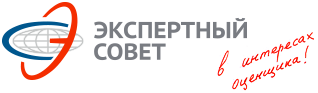 Ассоциация
«Саморегулируемая организация оценщиков «Экспертный совет»Ассоциация
«Саморегулируемая организация оценщиков «Экспертный совет»109028, г. Москва, Хохловский пер., д. 13, стр. 1.   8 (800) 200-29-50, srosovet.ru, mail@srosovet.ru109028, г. Москва, Хохловский пер., д. 13, стр. 1.   8 (800) 200-29-50, srosovet.ru, mail@srosovet.ru109028, г. Москва, Хохловский пер., д. 13, стр. 1.   8 (800) 200-29-50, srosovet.ru, mail@srosovet.ru109028, г. Москва, Хохловский пер., д. 13, стр. 1.   8 (800) 200-29-50, srosovet.ru, mail@srosovet.ruМР–1/18 от 10.04.2018 г.«УТВЕРЖДАЮ»Председатель Экспертного совета_______________________ /В.И. Лебединский/реквизиты документа«УТВЕРЖДАЮ»Председатель Экспертного совета_______________________ /В.И. Лебединский/